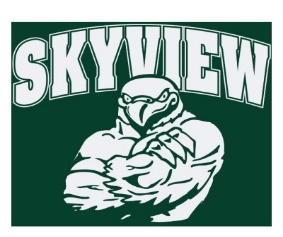 March is packed with Awesome events for the everyone.  Be sure to sign-up!Home and School officer nominations - now open for the 2018-2019 school year.   All positions are open.  Term is 1 year.  All positions, except Treasurer, may be held jointly.  Nominations are due by 6pm on March 7, 2018.  Please fill out the attached E-form and e-mail to Renee Miller at rmrnboop@yahoo.comAt the end of their term, all current Officers shall deliver to their successors all official material by June 20th to ensure a smooth transition.  Questions?  Please e-mail Renee Miller at rmrnboop@yahoo.comFamily Game Night -Friday, March 2ndat 7PM.  Flyers went home and are attached.  This is a fun night for the entire family including BINGO and raffles!  Donations for raffle baskets are being accepted in the front office.  Thank you!Skyview SPLASH - Our next Spirit Night is the return of Skyview’s SPLASH!  Mark your calendars for Saturday, March 17th from 2-4PM at the Methacton High School pool.  Flyers were sent home and are attached.  Please Note, there is a capacity for this event.  Registrations will be on a first-come-first-serve basis.  This is a parent drop off event, but parents are welcome to stay.  Happy Saint Patrick’s Day!After School FUN-A-THON is Friday, March 23rd!  Fun-a-Thon is a FUN night of activities and reading challenges that support the American Cancer Society! Starting immediately after school until 8PM.  This is a fantastic opportunity for a parent’s night in support of a good cause.  Some highlights at the event: scooter races, bowling, volley ball, basketball, punching out cancer, crafts, games, and reading!  Snacks, dinner, and a candy buffet will be provided along with free raffles and prizes. Flyers went home home and are attached.  Help continue this great Methacton tradition! Spirit WearSkyview apparel is available for purchase at yourstartingineup.com.  All items can be customized with a school logo, your name, and more.  All sales benefit your child's school. All items are custom and take 2-3 weeks for delivery! www.yourstartinglineup.com.Like our Facebook page! Special codes are sometimes posted just for FB followers: https://www.facebook.com/StartingLineupSchoolandSportsAttire/Skyview Back Pack ProgramThe Skyview Backpack program helps many students on a weekly basis.  We are fortunate enough to have community volunteers who assist with packaging items for students every week.  Please help “stock the shelves” of our Skyview Backpack program food pantry by donating one of the following items:Water (8 oz. bottles)				Hot chocolate packets (Swiss Miss)		       Pop-Tarts					Cereal (individual sized boxes)			   Ramen Noodles (chicken flavored)		Easy Mac (individual servings)			        Chef BoyArDee (individual cans)			Applesauce (unsweetened) (indiv. serving sized cups) Fruit Cup (individual serving sized cups)		Mandarin Oranges (individual cups)	                      Fruit Snacks (individual serving packages)	Pretzels (individual serving packages)		    Cheez-Its (individual serving packages)		Goldfish (individual serving packages)                    Popcorn (individual serving packages)		Nature Valley “crunchy” Granola Bars		     Pudding Cups (individual serving – NON-REFRIGERATED)						   Peanut Butter Crackers (individual serving sized packages) 				                    “Soft” fruit-filled Granola Bars (such as Nutri-Grain)					                     Non-refrigerated milk (individual size packages) – plain, not flavoredPlease bring donations to the Skyview main office.						   THANK YOU for supporting this program – your donation helps to make a difference!Post Prom Needs You!This important event keeps our students safe on one of the most dangerous nights of the year.  Not only does it keep our students safe, it is a highly anticipated, fun-filled night!  Hundreds of volunteers are needed to make this happen.  Post prom is looking for decorating volunteers-no artistic ability required! In addition, many long-term volunteers are retiring from their posts.  Replacements are needed.  If you are interested in shadowing a chair position to ‘learn the ropes’, please email skyviewhomeandschool@gmail.com.  